PLANIFICACIÓN  PARA EL AUTOAPRENDIZAJESEMANA  DEL 27 AL 30 DE  ABRIL  AÑO    2020ContenidosLos estudiantes en esta primera unidad recordaran temas y vocabulario en inglés que les ayude a comprender y a relacionar este idioma con su entorno cercano, por esto en esta lección se explicara cuáles son las partes del cuerpo en inglés, para esto es necesario que los estudiantes a través de imágenes conozcan conceptos de partes del cuerpo y a través de la canción puedan pronunciación y cantar repitiendo las partes. Recuerde mencionar a su pupilo la importancia de cuidar la higiene personal y cuidar su cuerpo ya que el conocimiento que los niños tienen de su propio cuerpo es importante. Los padres deben instruirlos en él y, para lograrlo, pueden usar herramientas como juguetes o canciones que incentivan a los niños a ser conscientes de su corporalidad. Entre los 4 y 7 años, la curiosidad por su cuerpo tiene que ver más con su identidad sexual. Se cuestiona ¿por qué los niños y las niñas no nos vemos iguales? ¿Por qué nos vestimos distinto? En este punto es clave hablarles con total sinceridad y claridad. Durante todas las etapas de desarrollo, los padres son quienes ayudarán a sus hijos a relacionarse saludablemente con sus cuerpos. “No es necesario tratar el tema con demasiada seriedad, puede ser algo cotidiano”. El objetivo es criar niños que se quieran y que sean cuidadosos con su espacio personalAdjunto link, https://www.youtube.com/watch?v=h4eueDYPTIg en el cual pueden encontrar una canción acerca de las partes del cuerpo, para que así los niños puedan familiarizarse con el vocabulario y su correcta pronunciación en inglés.BODY PARTS VOCABULARY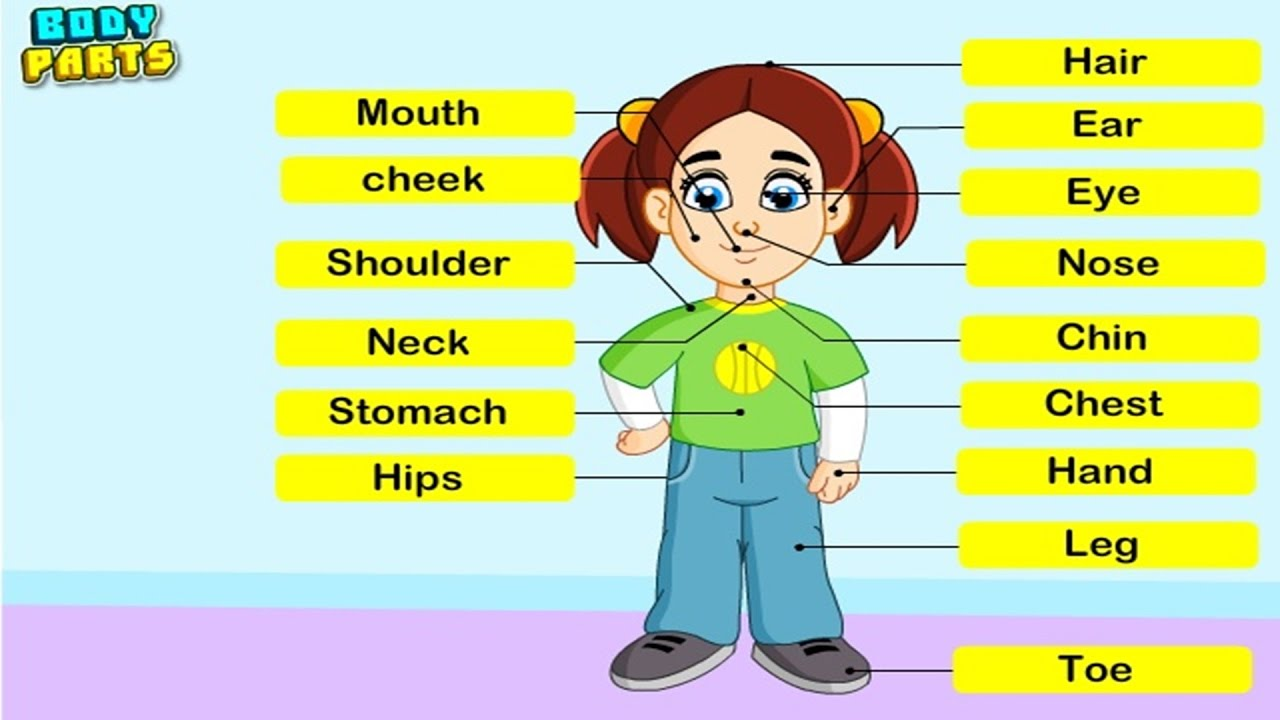 A continuación, pueden observar imágenes, vocabulario y pronunciación de instrucciones de partes del cuerpo, para que puedan trabajar en conjunto con sus pupilos. ESTIMADO APODERADO, SI EL ESTUDIANTE NO TIENE ACCESO A IMPRESION PUEDE REALIZAR LAS GUIAS EN EL CUADERNO.Instrucciones: Repasa  en inglés  y une los conceptos con las imágenes ( 12 pts)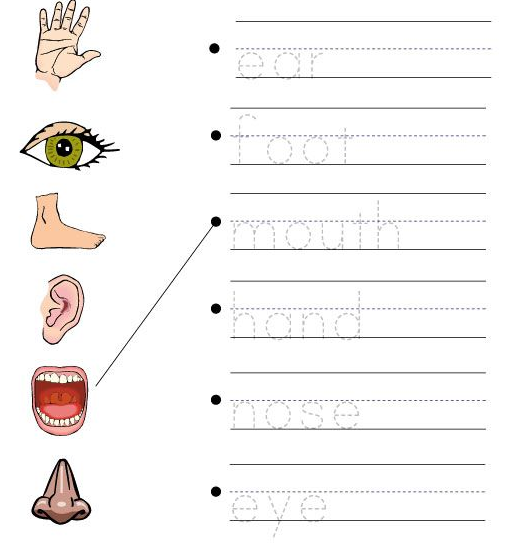 II- Colorea según las imágenes 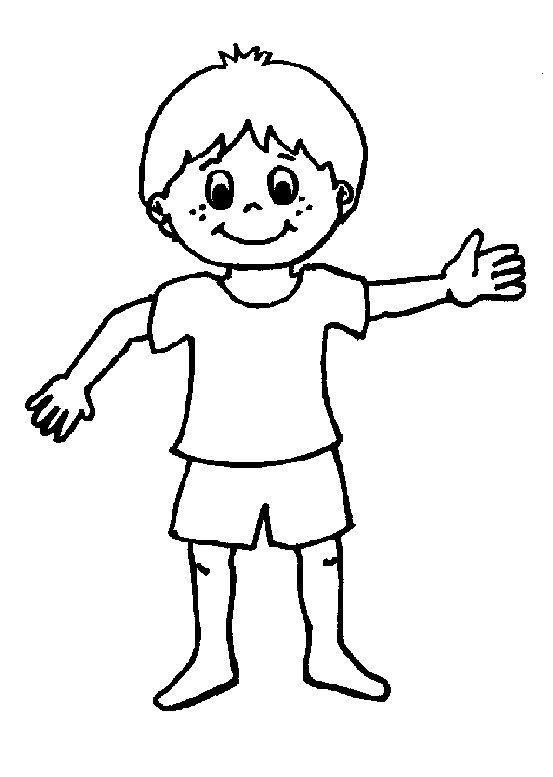 ASIGNATURA /CURSOTaller de inglés / KINDERNOMBRE DEL PROFESOR/APía Cáceres CONTENIDOBody parts OBJETIVO DE APRENDIZAJE DE LA UNIDAD 1 (TEXTUAL)OA 10-Escribir con apoyo de imágenes y de tarjetas de palabras, útiles escolares.MOTIVACIÓN Estudiantes aprenderán pronunciación y forma escrita de partes del cuerpo en el idioma extranjero inglés, lo harán con apoyo de imágenes y canciones en inglés. Link para canción:https://www.youtube.com/watch?v=h4eueDYPTIgACTIVIDAD(ES) Y RECURSOS PEDAGÓGICOS ACTIVIDADES:1.-Observan video motivacional sobre el tema.2.-Escriben con ayuda de imágenes útiles escolares.3.- Dibujan y colorean útiles escolares que utilizan en el colegioRECURSOS: Video, guía de trabajo, cuaderno, lápiz.  EVALUACIÓN FORMATIVASe evaluará de forma formativa. ESTE MÓDULO DEBE SER ENVIADO AL SIGUIENTE CORREO ELECTRÓNICO pia.caceres@colegio-jeanpiaget.cl Se sugiere sacar una foto de la guía y enviarla con el nombre del estudiante y el curso al cual pertenece al correo anteriormente mencionado.Fecha de  envío: 30 de Abril del 2020ImagenInglésEspañol PronunciaciónHead Cabeza       /hed/       (jed)Mouth Boca       /maʊθ/       (mauth)Arm Brazo        /ɑː(r)m/         (arm)LegPierna /leɡ/                  (leg)Foot Pie     /fʊt/               (fut)Hand Mano /hænd/             (jand)GUÍA 5° SEMANA DE INGLÉSGUÍA 5° SEMANA DE INGLÉSGUÍA 5° SEMANA DE INGLÉSGUÍA 5° SEMANA DE INGLÉSNombre:Nombre:Nombre:Nombre:Exigencia: 60%Puntaje guía:  12 pts Puntaje guía:  12 pts Puntaje real: Curso:   básicoFecha:Profesor : Pía CáceresProfesor : Pía CáceresOBJETIVOS DE APRENDIZAJES 1.-   OA 10-Escribir con apoyo de imágenes y de tarjetas de palabras, útiles escolares.OBJETIVOS DE APRENDIZAJES 1.-   OA 10-Escribir con apoyo de imágenes y de tarjetas de palabras, útiles escolares.CONTENIDOSBody parts vocabularyCONTENIDOSBody parts vocabulary